ONS LUSTRUM WERD MEDE MOGELIJK GEMAAKT DOOR: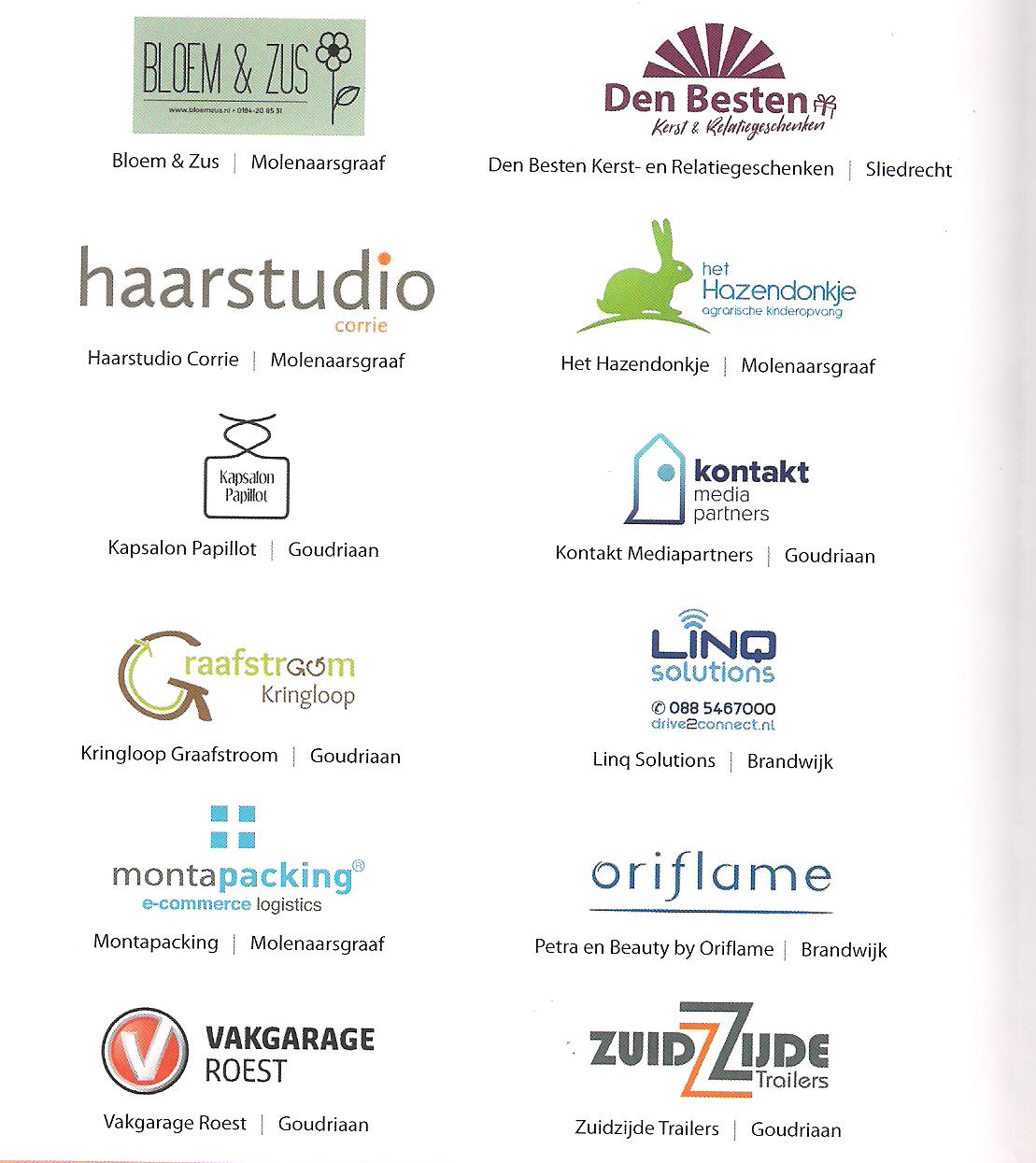 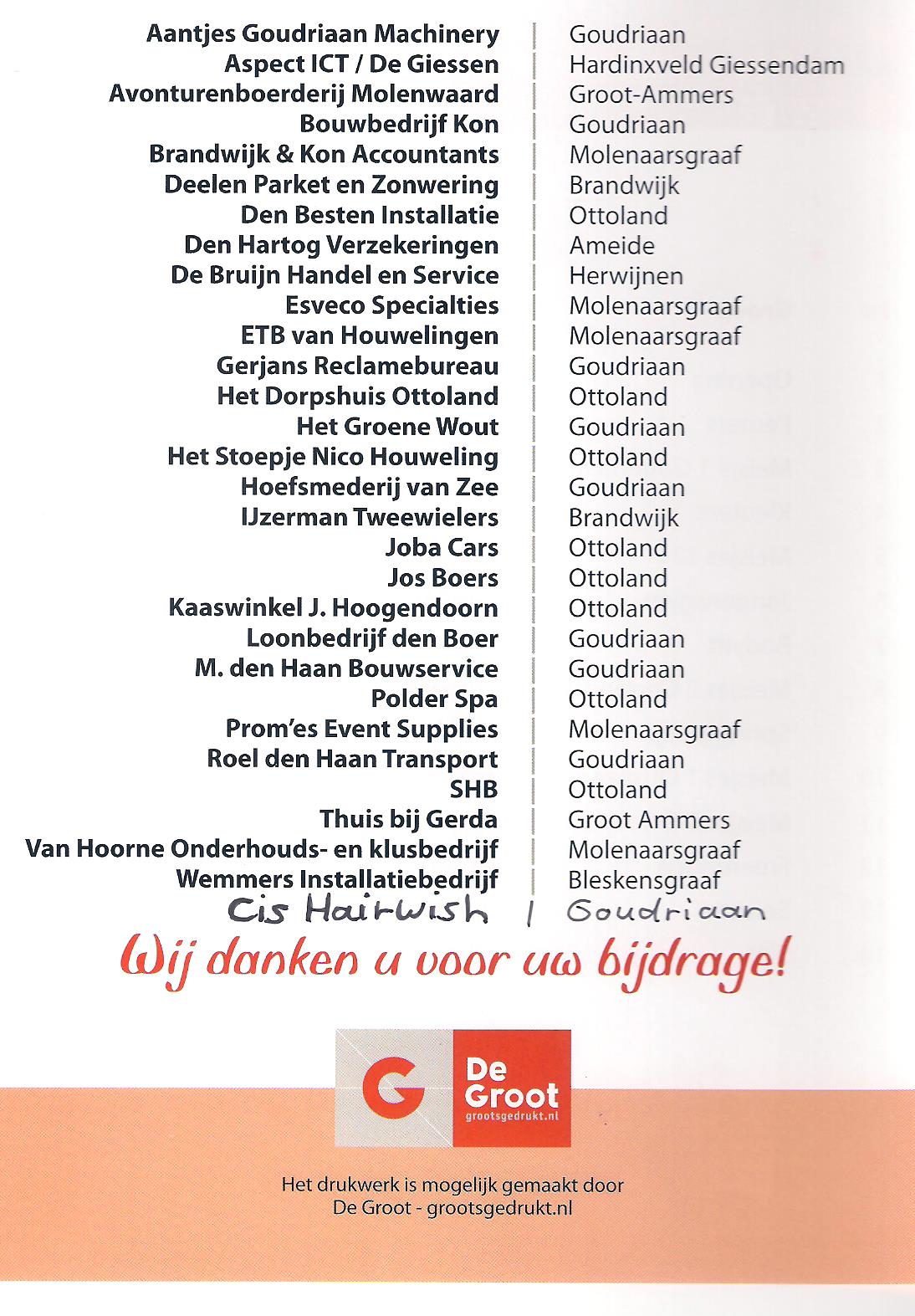 